コンパクト赤外レーザーモジュール　　SDL-780-LM-001【特徴・用途】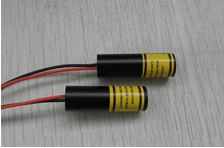 SDL-780-LMシリーズは、出力安定性と安全性を考慮した駆動ドライバを搭載しております。低価格のコンパクト赤外レーザーです。　　　　　　　　　　　　　　装置組み込み用でもお使いいただけます。仕様型式MODELSDL-780-LM-001出力>1ｍW波長780ｎｍ±5nm形状φ12ｍｍ×36ｍｍビームパラメーターBeam Dia. 2mmビーム拡がり角<1mrad入力電圧DC3V電流値<100mA光学的要素Glass lens both sides AR coatedリード線長さ150ｍｍ動作温度-10℃~+40℃保存温度-40℃～+80℃寿命3000H以上保証期間1年間